Revision sheetPrimary 1Put (	√	) or (	X	)1- We get information using the input units.		(	)2- The input operation is the first operation.		(	)3- Computers process data in the CPU.			(	)4- The output operation is last operation		(	)5- We enter data into computer using the output units.(    )Underline the correct answerThe mouse is an {input – output} unit.We use the {mouse – keyboard} for typing.The microphone is an {input – output} unit.We use the {digital camera – microphone} to input photos.We get information using the {output – input} units.MatchKeyboard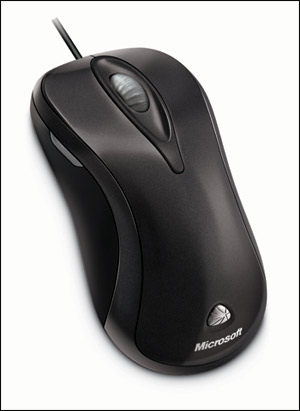 Mouse	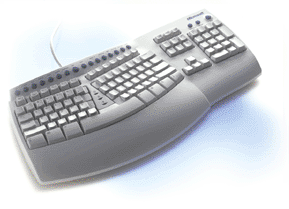 Digital camera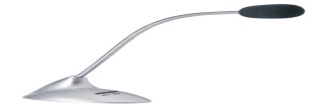 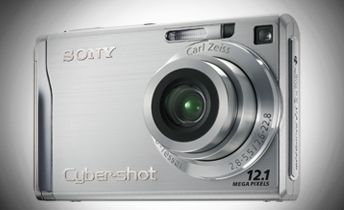 Microphone Rearrange1- Click Start                    (      ) 2- Select Accessories      (        )3- Select Paint                   (        )4- Select All Programs       (       )